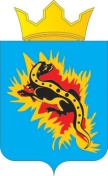 АДМИНИСТРАЦИЯПАЛЬСКОГО СЕЛЬСКОГО ПОСЕЛЕНИЯП О С Т А Н О В Л Е Н И Е 02.02.2016                                                                                                     № 20О  предоставлении  земельногоучастка в  собственность, Толмачеву Ю.П.Пермский  край,  Осинский  район, д. Пьянкова, ул. Заречная             На основании статей 11, 39.3, 39.4, 39.14, 39.17, 42, 65  Земельного кодекса Российской  Федерации, пункта 10 статьи 3 Федерального Закона от 25.10.2001года  № 137-ФЗ « О введении в действие  Земельного кодекса  Российской Федерации», Федерального закона  от 23 июня  2014г № 171-ФЗ «О внесении изменений в Земельный кодекс Российской Федерации и отдельные законодательные акты Российской Федерации», Федеральный  закон «О государственной регистрации прав на недвижимое имущество и сделок с ним» и признании утратившими силу отдельных положений законодательных актов  Российской Федерации», Федерального закона от 6 октября 2003г №131-ФЗ «Об общих принципах организации местного самоуправления в Российской Федерации»,  Устава Пальского сельского поселения, рассмотрев заявление Толмачева Ю.П. о предоставлении ему земельного участка в собственность, публикацию в газете «Осинское Прикамье»  от 29 декабря 2015г № 101 (11073), кадастрового паспорта    от 01.12.2015г № 5900/201/15-1087595  ПОСТАНОВЛЯЮ:      1.  Предоставить  в  собственность путем выкупа Толмачеву Юрию Павловичу  (г.Пермь, пр. Декабристов, д.35, кв.129) земельный  участок расположенный  по адресу: Пермский край, Осинский район, д. Пьянкова, ул. Заречная, кадастровый номер 59:29:0540002:93, общей площадью 1500,0 квадратных метров, категория земель - земли населенных пунктов, целевое использование – индивидуальные  жилые дома с придомовыми земельными участками.      2.   Специалисту по имуществу, землеустройству и градостроительству  администрации  Пальского сельского поселения:- обеспечить заключение  договора  купли-продажи земельного участка с Толмачевым Ю.П.       - обеспечить контроль за целевым использованием земельного участка.       3.  Толмачеву Ю.П. обеспечить:-заключение договора купли-продажи земельного участка в администрации Пальского сельского поселения;-использование земельного участка в соответствии с его целевым назначением и разрешенным использованием.- государственную регистрацию  права собственности на   земельный участок  в  Управлении  Федеральной службы государственной регистрации, кадастра и картографии  (РОСРЕЕСТР)-Контроль по исполнению настоящего постановления оставляю за собой.Глава Пальского поселения –глава администрации Пальского сельского  поселения                                                                                  Н.В. Хромина